Declaro estar ciente e de acordo com o Regulamento do  3º SALÃO DE ARTES VISUAIS DE INDAIATUBA 2017.__________________________, ______ de_______________________________________de 2017.__________________________________________Assinatura do Responsável3º SALÃO DE ARTES VISUAIS DE INDAIATUBA - 2017FICHA DE INSCRIÇÃO Obs: Antes de inscrever-se leia com atenção o regulamento do projetoDados do Artista (ou do responsável em caso de Coletivo)Dados do Artista (ou do responsável em caso de Coletivo)Dados do Artista (ou do responsável em caso de Coletivo)Dados do Artista (ou do responsável em caso de Coletivo)Dados do Artista (ou do responsável em caso de Coletivo)Nome Completo:      Nome Completo:      Nome Completo:      Nome Completo:      Nasc:      CPF:     CPF:     R.G.:     R.G.:     R.G.:     E-mail:     E-mail:     E-mail:     E-mail:     E-mail:     Fone Fixo:     Celular 1:     Celular 1:     Celular 2:     Celular 2:     Endereço:     Endereço:     Endereço:     Endereço:     Nº     Complemento:     Complemento:     Bairro:     Bairro:     Bairro:     Cidade:     Cidade:     Estado:     CEP:     CEP:     Dados Artísticos e da Obra01-NOME DO ARTISTA:     02-TÍTULO DA OBRA:     03-ANO:     04-DIMENSÕES (Alt. X Larg.) ou (Alt. X Larg. X Prof.):     05-CATEGORIA:(  ) Desenho (histórias em quadrinhos, caricatura e charge estão inclusos nesta categoria)(  ) Escultura(  ) Experimental (Novas linguagens)(  ) Fotografia(  ) Gravura(  ) Instalação(  ) Pintura(  ) Vídeo-arte06-MATERIAL UTILIZADO:     07-CURRÍCULO DO ARTISTA:     08-OUTRAS INFORMAÇÕES / OBSERVAÇÕES:     09-FOTOS DA OBRA (em caso de obras tridimensionais, esculturas e instalações, anexar fotos de vários ângulos para visualização total da obra). Clique nos ícones para anexar as imagens:FOTO 1 (após inserir a imagem, clique nos cantos e arraste para redimensionar)FOTO 2 (após inserir a imagem, clique nos cantos e arraste para redimensionar)FOTO 3 (após inserir a imagem, clique nos cantos e arraste para redimensionar)10-PARA INSTALAÇÃO:Descrição da obra e instruções para montagem:11-CROQUI PARA MONTAGEM (clique no ícone abaixo para anexar a imagem. Para redimensionar, clique no canto da imagem e arraste):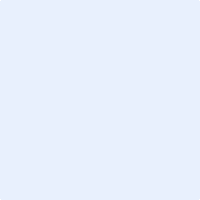 